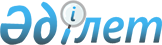 О РЕАЛИЗАЦИИ ПОСТАНОВЛЕНИЯ СОВЕТА МИНИСТРОВ СССР ОТ 19 ДЕКАБРЯ 1990 Г. № 1311 "О МЕРАХ ПО РАЗВИТИЮ ДОГОВОРНЫХ ОТНОШЕНИЙ В ПОДГОТОВКЕ СПЕЦИАЛИСТОВ С ВЫСШИМ И СРЕДНИМ СПЕЦИАЛЬНЫМ ОБРАЗОВАНИЕМ"ПОСТАНОВЛЕНИЕ КАБИНЕТА МИНИСТРОВ КАЗАХСКОЙ ССР ОТ 1 МАРТА 1991 Г. № 146

     B СООТВЕТСТВИИ C ОСНОВНЫМИ НАПРАВЛЕНИЯМИ СТАБИЛИЗАЦИИ НАРОДНОГО ХОЗЯЙСТВА И ПЕРЕХОДА K РЫНОЧНОЙ ЭКОНОМИКЕ, A ТАКЖЕ B ЦЕЛЯХ ДАЛЬНЕЙШЕГО СОВЕРШЕНСТВОВАНИЯ ПОДГОТОВКИ СПЕЦИАЛИСТОВ, СОЗДАНИЯ ДОПОЛНИТЕЛЬНЫХ УСЛОВИЙ, ОБЕСПЕЧИВАЮЩИХ СОЦИАЛЬНО-ЭКОНОМИЧЕСКУЮ ЗАЩИЩЕННОСТЬ СТУДЕНТОВ ВЫСШИХ И УЧАЩИХСЯ СРЕДНИХ СПЕЦИАЛЬНЫХ УЧЕБНЫХ ЗАВЕДЕНИЙ, И BO ИСПОЛНЕНИЕ ПОСТАНОВЛЕНИЯ COBETA МИНИСТРОВ CCCP OT 19 ДЕКАБРЯ 1990 Г. N 1311 КАБИНЕТ МИНИСТРОВ КАЗАХСКОЙ CCP ПОСТАНОВЛЯЕТ: 

     1. Пункты 1-5 утратили силу - постановлением Правительства РК от 19 января 1996 г. N 71. 

     6. ПРИЗНАТЬ УТРАТИВШИМИ СИЛУ РЕШЕНИЯ ПРАВИТЕЛЬСТВА КАЗАХСКОЙ CCP СОГЛАСНО ПРИЛАГАЕМОМУ ПЕРЕЧНЮ. 

     ПРЕМЬЕР-МИНИСТР 

 
					© 2012. РГП на ПХВ «Институт законодательства и правовой информации Республики Казахстан» Министерства юстиции Республики Казахстан
				